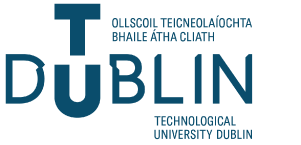 Graduate research SchoolReport on transfer examinationPGR 3b1.	Student DetailsStudent: _____________________________________________School: _____________________________________________Please tick as appropriateTransfer from PgDip(Res) to MPhil		Transfer from MPhil to PhD			2.	Examination ReportName of Examiner: _________________________________________(a)	Report on the programme of research to date	 (b)	Report on the oral examination and the proposed programme of future research3.	Recommendation	Proposed Research and progress suitable for transfer to a higher register, transfer;	Proposed research and/or progress not suitable, remedial action and report and present again at a time agreed;	Proposed research and/or progress not suitable, cannot transfer to a higher register.The transfer examiner is asked to provide details below of any specific conditions or guidance which may be of assistance to the student in their future programme of work.	       Signature  __________________________________	Date ________________________		Transfer Examiner	The recommendation is approved by the Graduate Research School BoardSignature  __________________________________	Date ________________________	Chairperson, (or authorised officer)